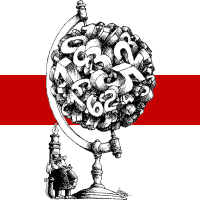 PROGGETTO GIOCHI MATEMATICICampionati Internazionali dei Giochi Matematici UnibocconiCLASSIFICATI AI QUARTI DI FINALECategoria C1:1 A   Ciccone Luisa, Florio Sharon, Pavia Elena1 E   Gerace Giorgia, Pizzi Anna1 F Condello Ruth, Gallo Pietro, Lamanna Adriano, Zampogna Benedetto2 B  Costantino Teresa, Galluccio Sofia, Logiacco Carlotta, Principato Daniele, Rotolo Martina2 C  Bartolomeo Emanuele, Bonasorta Bernadette, Careri Matteo2 F  AgostinoJesus, Barreca F. Vincenzo, Costa Karol, Franconieri Alberto, Gagliostro Viola, Gioffrè Marco, Luzza Samuele, Misale Noemi, Oteri Ivan, Rizzo Maya2 G   Romeo Sofia2 H  Mammoliti Giuseppe, Riccio RoccoI qualificati accederanno alle semifinali che si terranno il 16 marzo a Reggio Calabria, (Liceo Volta).